 Проектно-исследовательская работа на тему:           «Комнатные растения»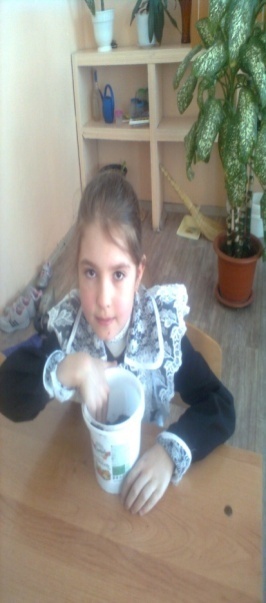 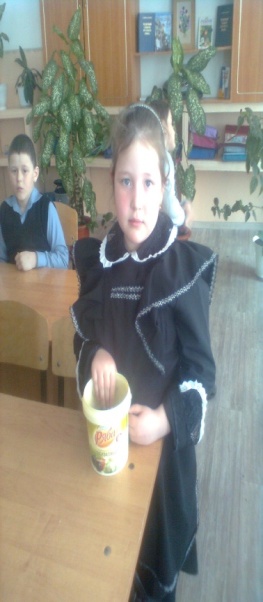 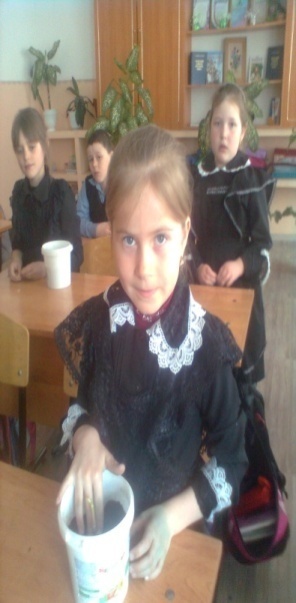 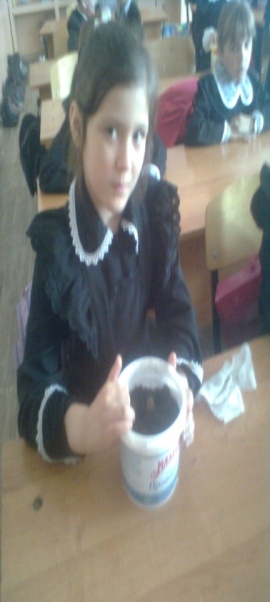 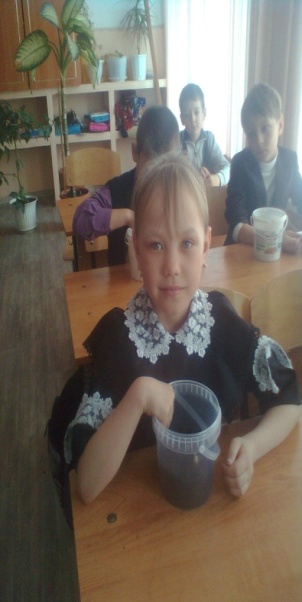 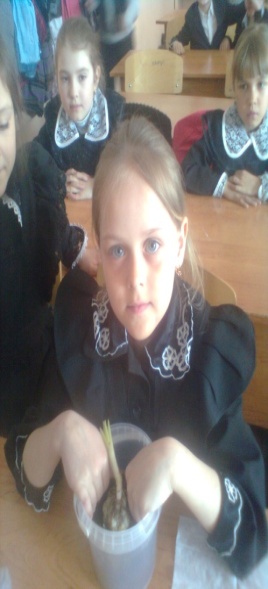 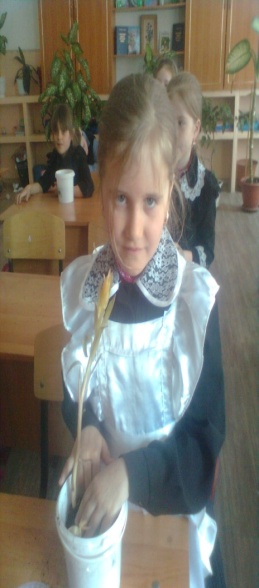 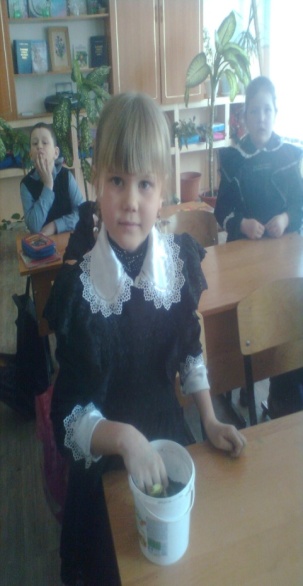 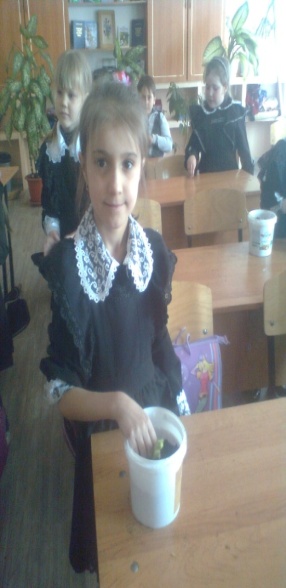 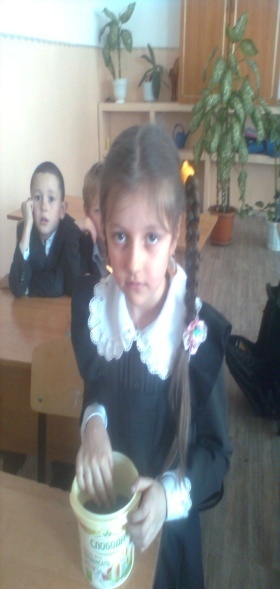 Асаинова Джамиля ГафуровнаАдикаева Хава РавильевнаБикбаева Аиша АбдулхаевнаИшалеева Муслимя ФаильевнаИбрагимова Муслимя АйсеевнаМиняева Амина НаильевнаСалихова Айша РавильевнаСайфетдинова Джамиля РяшитовнаНевлютова Латифа РяшитовнаХаликова Алия Равильевна4 «А»классРуководитель:Бикмаева Гульсина НяиловнаМБОУ «Белозерьевская СОШ»                                                             2016-2017уч.годТип проекта: исследовательский, краткосрочный (2 – 3 дня), групповой.
Участники проекта: учитель, практикантка, ученики 3 класса.Ожидаемые результаты:
1. Расширение знаний по экологической культуре воспитанников.
2. Развитие у детей устойчивого интереса к представителям растительного мира – комнатным цветам.
3. Развитие исследовательской деятельности дошкольников в ходе совместной практической деятельности с воспитателем.Образовательные области: Коммуникативная, продуктивная и познавательная деятельность.Цель: Развивать интерес к развитию и росту комнатных растений, наблюдательность и любознательность, наглядно-действенное мышление.Узнать названия растений нашего класса. Познакомиться с правилами ухода за ними.Гипотеза:  Комнатные растения положительно влияют на здоровье человека и его настроение. Чем больше комнатных растений, тем лучше.Предмет: Комнатные растения нашего класса.Методы:-анкетирование-наблюдение-сравнение-исследованиеЗадачи:
1. Закрепить знания детей о комнатных растениях (2-3 комнатных растений).
2. Учить сравнивать растения, находить сходство и различия во внешних признаках (комнатных растений и растений, растущих на клумбе).
3. Дать представления о размножении комнатных растений; учить последовательности во время посадки.
4. Развивать интерес к развитию и росту растений и любознательность.ЭТАПЫ РЕАЛИЗАЦИИ ПРОЕКТА: Подготовительный:Провести опрос одноклассников для выявления знаний о растениях нашего класса. Найти источники знаний для ответа на проблемный вопрос. Собрать информацию о растениях нашего класса. Узнать способы ухаживания за каждым растением. Выяснить значение комнатных растений для нас. Основной:
• Беседы с детьми:
Строение комнатного растения.
Что необходимо растению для роста?
Как ухаживать за комнатным растением?• Дидактические игры
-  Что изменилось?
— Найди такой же.
— Угадай растение по описанию. — Найди растение по названию.
— Опиши, я отгадаю.• Чтение художественной литературы:
- стихотворение Е.Благининой «Огонёк», А.К.Толстой «Колокольчики мои…», Я.Колас «Цветок»;
— загадывание загадок, заучивание стихов, составление описательных рассказов.• Совместная и самостоятельная деятельность.
Наблюдения за трудом учащихся за растениями в классе.
Наблюдения за трудом учителя по уходу за растениями в классе.• Художественное творчество:
- рисование на тему «Кактус».-подготовка стенгазеты «Растения нашего класса».• Пополнение развивающая среды:
-   необходимое оборудование в классе (леечки, тряпочки, тазы и ведерки, фартучки);
— оснащение экологической зоны в группе новыми растениями;
— изготовление «Паспорта комнатных растений»;
— оформление демонстрационного альбома «Растения в нашем классе»;
— серия опытов на выявление потребностей растений во влаге, тепле, свете;
— карточки – схемы ухода за комнатным растением;
— иллюстрации;• Работа с родителями:
-Акция «Подари растение школе». Итоговый:
• Фото отчет.
•  Презентация на тему «Комнатные растения».Литература: Учебник  «Окружающий мир»  Иллюстрированная энциклопедия комнатных растений – Москва «Эксмо»,2009г. А.А.Плешакова Атлас-определитель «От земли до неба», Москва «Просвещение»,»2012 г.Интернет источники.